College of Business and Economics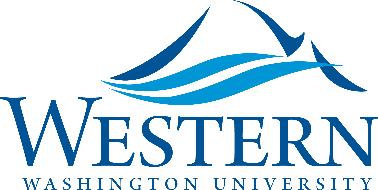 Organization Chart for Academic year 2023-24